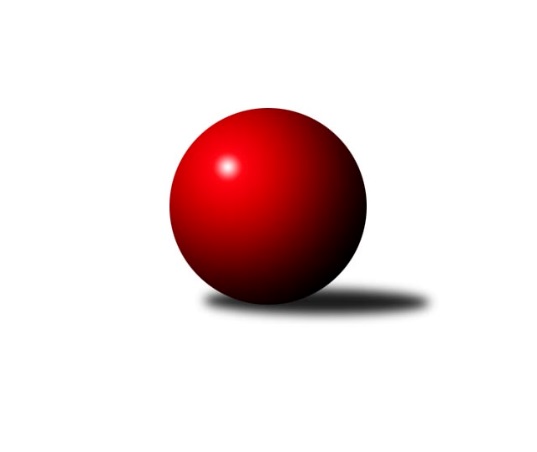 Č.15Ročník 2011/2012	3.5.2024 Meziokresní přebor-Bruntál, Opava 2011/2012Statistika 15. kolaTabulka družstev:		družstvo	záp	výh	rem	proh	skore	sety	průměr	body	plné	dorážka	chyby	1.	TJ Horní Benešov ˝D˝	13	11	0	2	92 : 38 	(68.0 : 36.0)	1593	22	1113	480	30.8	2.	TJ Sokol Chvalíkovice ˝B˝	11	10	0	1	94 : 16 	(66.5 : 21.5)	1626	20	1135	492	25.4	3.	RSKK Raciborz	12	7	1	4	68 : 52 	(51.5 : 44.5)	1568	15	1121	447	35	4.	TJ Jiskra Rýmařov ˝C˝	12	6	2	4	56 : 64 	(46.0 : 50.0)	1565	14	1098	467	33.7	5.	KK Minerva Opava ˝C˝	12	6	0	6	61 : 59 	(45.0 : 51.0)	1538	12	1090	448	32.7	6.	TJ Opava ˝E˝	13	6	0	7	60 : 70 	(48.5 : 55.5)	1519	12	1090	429	42.6	7.	TJ Kovohutě Břidličná ˝C˝	13	5	1	7	60 : 70 	(49.5 : 54.5)	1603	11	1132	470	30.8	8.	TJ Opava ˝D˝	13	4	0	9	48 : 82 	(46.0 : 58.0)	1523	8	1093	430	42.7	9.	TJ Horní Benešov ˝F˝	13	4	0	9	47 : 83 	(42.5 : 61.5)	1529	8	1089	440	37.9	10.	TJ Jiskra Rýmařov˝D˝	12	1	0	11	34 : 86 	(32.5 : 63.5)	1497	2	1062	435	41.9Tabulka doma:		družstvo	záp	výh	rem	proh	skore	sety	průměr	body	maximum	minimum	1.	TJ Horní Benešov ˝D˝	6	6	0	0	50 : 10 	(36.0 : 12.0)	1681	12	1755	1636	2.	TJ Sokol Chvalíkovice ˝B˝	6	5	0	1	52 : 8 	(34.5 : 13.5)	1597	10	1635	1558	3.	RSKK Raciborz	6	5	0	1	43 : 17 	(30.5 : 17.5)	1568	10	1643	1518	4.	TJ Opava ˝E˝	6	5	0	1	40 : 20 	(29.0 : 19.0)	1607	10	1653	1490	5.	TJ Kovohutě Břidličná ˝C˝	7	4	1	2	40 : 30 	(28.5 : 27.5)	1585	9	1647	1483	6.	TJ Jiskra Rýmařov ˝C˝	5	3	1	1	29 : 21 	(21.0 : 19.0)	1614	7	1696	1540	7.	KK Minerva Opava ˝C˝	6	3	0	3	30 : 30 	(24.0 : 24.0)	1631	6	1661	1593	8.	TJ Opava ˝D˝	7	3	0	4	34 : 36 	(27.0 : 29.0)	1580	6	1670	1513	9.	TJ Horní Benešov ˝F˝	7	3	0	4	29 : 41 	(20.5 : 35.5)	1546	6	1626	1474	10.	TJ Jiskra Rýmařov˝D˝	6	1	0	5	16 : 44 	(14.5 : 33.5)	1528	2	1607	1443Tabulka venku:		družstvo	záp	výh	rem	proh	skore	sety	průměr	body	maximum	minimum	1.	TJ Sokol Chvalíkovice ˝B˝	5	5	0	0	42 : 8 	(32.0 : 8.0)	1632	10	1710	1547	2.	TJ Horní Benešov ˝D˝	7	5	0	2	42 : 28 	(32.0 : 24.0)	1590	10	1725	1492	3.	TJ Jiskra Rýmařov ˝C˝	7	3	1	3	27 : 43 	(25.0 : 31.0)	1555	7	1605	1448	4.	KK Minerva Opava ˝C˝	6	3	0	3	31 : 29 	(21.0 : 27.0)	1519	6	1546	1491	5.	RSKK Raciborz	6	2	1	3	25 : 35 	(21.0 : 27.0)	1568	5	1706	1401	6.	TJ Kovohutě Břidličná ˝C˝	6	1	0	5	20 : 40 	(21.0 : 27.0)	1606	2	1674	1532	7.	TJ Horní Benešov ˝F˝	6	1	0	5	18 : 42 	(22.0 : 26.0)	1526	2	1601	1451	8.	TJ Opava ˝E˝	7	1	0	6	20 : 50 	(19.5 : 36.5)	1525	2	1649	1407	9.	TJ Opava ˝D˝	6	1	0	5	14 : 46 	(19.0 : 29.0)	1515	2	1600	1411	10.	TJ Jiskra Rýmařov˝D˝	6	0	0	6	18 : 42 	(18.0 : 30.0)	1503	0	1562	1408Tabulka podzimní části:		družstvo	záp	výh	rem	proh	skore	sety	průměr	body	doma	venku	1.	TJ Sokol Chvalíkovice ˝B˝	9	8	0	1	74 : 16 	(54.5 : 17.5)	1625	16 	3 	0 	1 	5 	0 	0	2.	TJ Horní Benešov ˝D˝	9	8	0	1	66 : 24 	(48.0 : 24.0)	1629	16 	4 	0 	0 	4 	0 	1	3.	TJ Jiskra Rýmařov ˝C˝	9	5	2	2	44 : 46 	(34.0 : 38.0)	1577	12 	3 	1 	0 	2 	1 	2	4.	RSKK Raciborz	9	5	1	3	55 : 35 	(40.5 : 31.5)	1603	11 	4 	0 	1 	1 	1 	2	5.	KK Minerva Opava ˝C˝	9	4	0	5	45 : 45 	(34.0 : 38.0)	1538	8 	1 	0 	3 	3 	0 	2	6.	TJ Kovohutě Břidličná ˝C˝	9	3	1	5	36 : 54 	(32.5 : 39.5)	1587	7 	2 	1 	2 	1 	0 	3	7.	TJ Opava ˝E˝	9	3	0	6	37 : 53 	(30.5 : 41.5)	1520	6 	3 	0 	1 	0 	0 	5	8.	TJ Opava ˝D˝	9	3	0	6	34 : 56 	(33.0 : 39.0)	1540	6 	2 	0 	3 	1 	0 	3	9.	TJ Horní Benešov ˝F˝	9	3	0	6	33 : 57 	(28.5 : 43.5)	1525	6 	2 	0 	3 	1 	0 	3	10.	TJ Jiskra Rýmařov˝D˝	9	1	0	8	26 : 64 	(24.5 : 47.5)	1488	2 	1 	0 	4 	0 	0 	4Tabulka jarní části:		družstvo	záp	výh	rem	proh	skore	sety	průměr	body	doma	venku	1.	TJ Horní Benešov ˝D˝	4	3	0	1	26 : 14 	(20.0 : 12.0)	1578	6 	2 	0 	0 	1 	0 	1 	2.	TJ Opava ˝E˝	4	3	0	1	23 : 17 	(18.0 : 14.0)	1564	6 	2 	0 	0 	1 	0 	1 	3.	TJ Sokol Chvalíkovice ˝B˝	2	2	0	0	20 : 0 	(12.0 : 4.0)	1615	4 	2 	0 	0 	0 	0 	0 	4.	TJ Kovohutě Břidličná ˝C˝	4	2	0	2	24 : 16 	(17.0 : 15.0)	1629	4 	2 	0 	0 	0 	0 	2 	5.	KK Minerva Opava ˝C˝	3	2	0	1	16 : 14 	(11.0 : 13.0)	1590	4 	2 	0 	0 	0 	0 	1 	6.	RSKK Raciborz	3	2	0	1	13 : 17 	(11.0 : 13.0)	1521	4 	1 	0 	0 	1 	0 	1 	7.	TJ Jiskra Rýmařov ˝C˝	3	1	0	2	12 : 18 	(12.0 : 12.0)	1537	2 	0 	0 	1 	1 	0 	1 	8.	TJ Horní Benešov ˝F˝	4	1	0	3	14 : 26 	(14.0 : 18.0)	1553	2 	1 	0 	1 	0 	0 	2 	9.	TJ Opava ˝D˝	4	1	0	3	14 : 26 	(13.0 : 19.0)	1531	2 	1 	0 	1 	0 	0 	2 	10.	TJ Jiskra Rýmařov˝D˝	3	0	0	3	8 : 22 	(8.0 : 16.0)	1512	0 	0 	0 	1 	0 	0 	2 Zisk bodů pro družstvo:		jméno hráče	družstvo	body	zápasy	v %	dílčí body	sety	v %	1.	Petr Kozák 	TJ Horní Benešov ˝D˝ 	22	/	12	(92%)		/		(%)	2.	Josef Klapetek 	TJ Opava ˝E˝ 	21	/	12	(88%)		/		(%)	3.	Roman Beinhauer 	TJ Sokol Chvalíkovice ˝B˝ 	20	/	10	(100%)		/		(%)	4.	Vladimír Kostka 	TJ Sokol Chvalíkovice ˝B˝ 	20	/	11	(91%)		/		(%)	5.	Maciej Basista 	RSKK Raciborz 	19	/	12	(79%)		/		(%)	6.	Pavel Přikryl 	TJ Jiskra Rýmařov˝D˝ 	18	/	12	(75%)		/		(%)	7.	Jan Strnadel 	KK Minerva Opava ˝C˝ 	18	/	12	(75%)		/		(%)	8.	Zdeňka Habartová 	TJ Horní Benešov ˝F˝ 	18	/	13	(69%)		/		(%)	9.	Zdeněk Janák 	TJ Horní Benešov ˝D˝ 	16	/	9	(89%)		/		(%)	10.	Miloslav  Petrů 	TJ Horní Benešov ˝D˝ 	16	/	11	(73%)		/		(%)	11.	Petr Hendrych 	TJ Opava ˝D˝ 	16	/	12	(67%)		/		(%)	12.	Cezary Koczorski 	RSKK Raciborz 	14	/	7	(100%)		/		(%)	13.	Antonín Hendrych 	TJ Sokol Chvalíkovice ˝B˝ 	14	/	9	(78%)		/		(%)	14.	Dalibor Krejčiřík 	TJ Sokol Chvalíkovice ˝B˝ 	14	/	9	(78%)		/		(%)	15.	Romana Valová 	TJ Jiskra Rýmařov ˝C˝ 	14	/	9	(78%)		/		(%)	16.	Jaroslav Zelinka 	TJ Kovohutě Břidličná ˝C˝ 	14	/	12	(58%)		/		(%)	17.	Ota Pidima 	TJ Kovohutě Břidličná ˝C˝ 	12	/	10	(60%)		/		(%)	18.	Zdeněk Smrža 	TJ Horní Benešov ˝D˝ 	12	/	12	(50%)		/		(%)	19.	Zdeněk Kment 	TJ Horní Benešov ˝F˝ 	12	/	12	(50%)		/		(%)	20.	Vladislav Kobelár 	TJ Opava ˝E˝ 	12	/	12	(50%)		/		(%)	21.	Miroslav Langer 	TJ Jiskra Rýmařov˝D˝ 	12	/	12	(50%)		/		(%)	22.	Mariusz Gierczak 	RSKK Raciborz 	11	/	10	(55%)		/		(%)	23.	Marek Prusicki 	RSKK Raciborz 	10	/	7	(71%)		/		(%)	24.	Lubomír Bičík 	KK Minerva Opava ˝C˝ 	10	/	9	(56%)		/		(%)	25.	Petra Kysilková 	TJ Jiskra Rýmařov ˝C˝ 	10	/	11	(45%)		/		(%)	26.	Ivo Mrhal st.	TJ Kovohutě Břidličná ˝C˝ 	8	/	13	(31%)		/		(%)	27.	Miroslava Paulerová 	TJ Jiskra Rýmařov ˝C˝ 	7	/	4	(88%)		/		(%)	28.	Anna Dosedělová 	TJ Kovohutě Břidličná ˝C˝ 	7	/	9	(39%)		/		(%)	29.	Milan Franer 	TJ Opava ˝E˝ 	6	/	4	(75%)		/		(%)	30.	Tomáš Volman 	TJ Opava ˝D˝ 	6	/	5	(60%)		/		(%)	31.	František Habrman 	TJ Kovohutě Břidličná ˝C˝ 	6	/	5	(60%)		/		(%)	32.	Jan Chovanec 	TJ Sokol Chvalíkovice ˝B˝ 	6	/	5	(60%)		/		(%)	33.	Miroslava Hendrychová 	TJ Opava ˝D˝ 	6	/	8	(38%)		/		(%)	34.	Martin Chalupa 	KK Minerva Opava ˝C˝ 	5	/	8	(31%)		/		(%)	35.	Karel Michalka 	TJ Opava ˝E˝ 	5	/	10	(25%)		/		(%)	36.	Jiří Holáň 	KK Minerva Opava ˝C˝ 	4	/	3	(67%)		/		(%)	37.	David Stromský 	KK Minerva Opava ˝C˝ 	4	/	5	(40%)		/		(%)	38.	Roman Swaczyna 	TJ Horní Benešov ˝D˝ 	4	/	5	(40%)		/		(%)	39.	Eva Schreiberová 	TJ Jiskra Rýmařov ˝C˝ 	4	/	6	(33%)		/		(%)	40.	Svatopluk Kříž 	TJ Opava ˝D˝ 	4	/	6	(33%)		/		(%)	41.	Radek Vícha 	KK Minerva Opava ˝C˝ 	4	/	6	(33%)		/		(%)	42.	Monika Maňurová 	TJ Jiskra Rýmařov ˝C˝ 	4	/	8	(25%)		/		(%)	43.	Vilibald Marker 	TJ Opava ˝E˝ 	4	/	11	(18%)		/		(%)	44.	Miroslav Petřek st.	TJ Horní Benešov ˝F˝ 	4	/	13	(15%)		/		(%)	45.	Zbyněk Tesař 	TJ Horní Benešov ˝F˝ 	3	/	13	(12%)		/		(%)	46.	Oldřich Tomečka 	KK Minerva Opava ˝C˝ 	2	/	1	(100%)		/		(%)	47.	Dominik Chovanec 	KK Minerva Opava ˝C˝ 	2	/	1	(100%)		/		(%)	48.	Vladimír Peter 	TJ Opava ˝D˝ 	2	/	2	(50%)		/		(%)	49.	Klára Dočkalová 	KK Minerva Opava ˝C˝ 	2	/	2	(50%)		/		(%)	50.	Pavel Jašek 	TJ Opava ˝D˝ 	2	/	4	(25%)		/		(%)	51.	Jakub Wolf 	TJ Opava ˝D˝ 	2	/	5	(20%)		/		(%)	52.	Dariusz Jaszewski 	RSKK Raciborz 	2	/	7	(14%)		/		(%)	53.	Jana Ovčačíková 	TJ Jiskra Rýmařov ˝C˝ 	2	/	7	(14%)		/		(%)	54.	Filip Jahn 	TJ Opava ˝D˝ 	2	/	10	(10%)		/		(%)	55.	Pavel Švan 	TJ Jiskra Rýmařov˝D˝ 	2	/	11	(9%)		/		(%)	56.	Stanislav Troják 	KK Minerva Opava ˝C˝ 	0	/	1	(0%)		/		(%)	57.	Radek Cach 	TJ Horní Benešov ˝D˝ 	0	/	1	(0%)		/		(%)	58.	Filip Morávek 	TJ Horní Benešov ˝F˝ 	0	/	1	(0%)		/		(%)	59.	Petr Domčík 	TJ Jiskra Rýmařov˝D˝ 	0	/	2	(0%)		/		(%)	60.	Jiří Novák 	TJ Opava ˝E˝ 	0	/	2	(0%)		/		(%)	61.	Jiří Polášek 	TJ Jiskra Rýmařov ˝C˝ 	0	/	3	(0%)		/		(%)	62.	Lubomír Khýr 	TJ Kovohutě Břidličná ˝C˝ 	0	/	3	(0%)		/		(%)	63.	Jaromír Návrat 	TJ Jiskra Rýmařov˝D˝ 	0	/	5	(0%)		/		(%)	64.	Magdalena Soroka 	RSKK Raciborz 	0	/	5	(0%)		/		(%)	65.	Luděk Albrecht 	TJ Jiskra Rýmařov˝D˝ 	0	/	6	(0%)		/		(%)Průměry na kuželnách:		kuželna	průměr	plné	dorážka	chyby	výkon na hráče	1.	Minerva Opava, 1-2	1627	1134	493	26.1	(406.9)	2.	 Horní Benešov, 1-4	1587	1114	473	36.1	(396.9)	3.	KK Jiskra Rýmařov, 1-4	1579	1113	466	35.9	(394.9)	4.	TJ Opava, 1-4	1576	1121	455	40.8	(394.2)	5.	TJ Kovohutě Břidličná, 1-2	1555	1092	462	30.4	(388.8)	6.	TJ Sokol Chvalíkovice, 1-2	1541	1084	456	32.9	(385.3)	7.	RSKK Raciborz, 1-4	1521	1079	441	40.0	(380.5)Nejlepší výkony na kuželnách:Minerva Opava, 1-2RSKK Raciborz	1706	10. kolo	Jan Strnadel 	KK Minerva Opava ˝C˝	451	15. koloTJ Kovohutě Břidličná ˝C˝	1674	15. kolo	Romana Valová 	TJ Jiskra Rýmařov ˝C˝	448	5. koloKK Minerva Opava ˝C˝	1661	15. kolo	Zdeňka Habartová 	TJ Horní Benešov ˝F˝	448	13. koloKK Minerva Opava ˝C˝	1650	13. kolo	Maciej Basista 	RSKK Raciborz	443	10. koloKK Minerva Opava ˝C˝	1644	10. kolo	Josef Klapetek 	TJ Opava ˝E˝	442	3. koloKK Minerva Opava ˝C˝	1632	3. kolo	Jan Strnadel 	KK Minerva Opava ˝C˝	436	7. koloTJ Horní Benešov ˝D˝	1616	7. kolo	František Habrman 	TJ Kovohutě Břidličná ˝C˝	435	15. koloKK Minerva Opava ˝C˝	1608	7. kolo	Zdeněk Janák 	TJ Horní Benešov ˝D˝	434	7. koloTJ Jiskra Rýmařov ˝C˝	1605	5. kolo	Ota Pidima 	TJ Kovohutě Břidličná ˝C˝	432	15. koloKK Minerva Opava ˝C˝	1593	5. kolo	Jan Strnadel 	KK Minerva Opava ˝C˝	432	10. kolo Horní Benešov, 1-4TJ Horní Benešov ˝D˝	1755	3. kolo	Zdeněk Janák 	TJ Horní Benešov ˝D˝	459	11. koloTJ Horní Benešov ˝D˝	1710	8. kolo	Miloslav  Petrů 	TJ Horní Benešov ˝D˝	458	8. koloTJ Sokol Chvalíkovice ˝B˝	1702	4. kolo	Zdeněk Janák 	TJ Horní Benešov ˝D˝	453	3. koloTJ Horní Benešov ˝D˝	1683	15. kolo	Petr Kozák 	TJ Horní Benešov ˝D˝	452	3. koloTJ Horní Benešov ˝D˝	1662	1. kolo	Zdeněk Janák 	TJ Horní Benešov ˝D˝	451	6. koloTJ Horní Benešov ˝D˝	1658	11. kolo	Miloslav  Petrů 	TJ Horní Benešov ˝D˝	451	3. koloTJ Horní Benešov ˝D˝	1641	13. kolo	Antonín Hendrych 	TJ Sokol Chvalíkovice ˝B˝	450	4. koloTJ Horní Benešov ˝D˝	1636	6. kolo	Petr Hendrych 	TJ Opava ˝D˝	445	12. koloTJ Horní Benešov ˝F˝	1626	14. kolo	Miloslav  Petrů 	TJ Horní Benešov ˝D˝	445	1. koloRSKK Raciborz	1608	8. kolo	Petr Kozák 	TJ Horní Benešov ˝D˝	444	8. koloKK Jiskra Rýmařov, 1-4TJ Horní Benešov ˝D˝	1725	4. kolo	Pavel Přikryl 	TJ Jiskra Rýmařov˝D˝	471	10. koloTJ Jiskra Rýmařov ˝C˝	1696	4. kolo	Miroslav Langer 	TJ Jiskra Rýmařov˝D˝	463	4. koloTJ Kovohutě Břidličná ˝C˝	1661	1. kolo	Romana Valová 	TJ Jiskra Rýmařov ˝C˝	461	4. koloTJ Jiskra Rýmařov ˝C˝	1628	10. kolo	Miroslava Paulerová 	TJ Jiskra Rýmařov ˝C˝	454	4. koloTJ Sokol Chvalíkovice ˝B˝	1617	8. kolo	Zdeněk Janák 	TJ Horní Benešov ˝D˝	447	4. koloTJ Jiskra Rýmařov ˝C˝	1617	2. kolo	Romana Valová 	TJ Jiskra Rýmařov ˝C˝	444	2. koloTJ Jiskra Rýmařov˝D˝	1607	4. kolo	Romana Valová 	TJ Jiskra Rýmařov ˝C˝	442	10. koloTJ Jiskra Rýmařov˝D˝	1606	10. kolo	Zdeněk Smrža 	TJ Horní Benešov ˝D˝	441	4. koloTJ Horní Benešov ˝F˝	1601	10. kolo	Pavel Přikryl 	TJ Jiskra Rýmařov˝D˝	435	2. koloTJ Jiskra Rýmařov ˝C˝	1590	6. kolo	Pavel Přikryl 	TJ Jiskra Rýmařov˝D˝	435	13. koloTJ Opava, 1-4TJ Sokol Chvalíkovice ˝B˝	1710	10. kolo	Roman Beinhauer 	TJ Sokol Chvalíkovice ˝B˝	454	10. koloTJ Opava ˝D˝	1670	10. kolo	Svatopluk Kříž 	TJ Opava ˝D˝	454	3. koloTJ Opava ˝E˝	1653	4. kolo	Vladimír Kostka 	TJ Sokol Chvalíkovice ˝B˝	451	10. koloTJ Opava ˝D˝	1651	3. kolo	Jan Strnadel 	KK Minerva Opava ˝C˝	447	8. koloTJ Opava ˝E˝	1649	13. kolo	Svatopluk Kříž 	TJ Opava ˝D˝	446	10. koloTJ Opava ˝E˝	1639	11. kolo	Josef Klapetek 	TJ Opava ˝E˝	445	12. koloTJ Opava ˝E˝	1639	9. kolo	Miroslava Hendrychová 	TJ Opava ˝D˝	444	3. koloTJ Opava ˝D˝	1622	13. kolo	Petr Hendrych 	TJ Opava ˝D˝	444	10. koloTJ Opava ˝E˝	1614	14. kolo	Josef Klapetek 	TJ Opava ˝E˝	442	11. koloTJ Opava ˝E˝	1608	12. kolo	Milan Franer 	TJ Opava ˝E˝	437	14. koloTJ Kovohutě Břidličná, 1-2TJ Kovohutě Břidličná ˝C˝	1647	14. kolo	Jaroslav Zelinka 	TJ Kovohutě Břidličná ˝C˝	442	14. koloTJ Kovohutě Břidličná ˝C˝	1630	12. kolo	Ota Pidima 	TJ Kovohutě Břidličná ˝C˝	423	12. koloTJ Kovohutě Břidličná ˝C˝	1613	2. kolo	Ota Pidima 	TJ Kovohutě Břidličná ˝C˝	421	11. koloTJ Sokol Chvalíkovice ˝B˝	1586	6. kolo	Pavel Přikryl 	TJ Jiskra Rýmařov˝D˝	421	12. koloTJ Kovohutě Břidličná ˝C˝	1584	8. kolo	Roman Beinhauer 	TJ Sokol Chvalíkovice ˝B˝	420	6. koloTJ Kovohutě Břidličná ˝C˝	1570	11. kolo	Vladimír Kostka 	TJ Sokol Chvalíkovice ˝B˝	418	6. koloTJ Jiskra Rýmařov ˝C˝	1570	11. kolo	Ivo Mrhal st.	TJ Kovohutě Břidličná ˝C˝	417	12. koloTJ Kovohutě Břidličná ˝C˝	1568	6. kolo	Zdeněk Kment 	TJ Horní Benešov ˝F˝	417	8. koloTJ Horní Benešov ˝D˝	1545	2. kolo	Ota Pidima 	TJ Kovohutě Břidličná ˝C˝	416	8. koloTJ Horní Benešov ˝F˝	1530	8. kolo	Zdeněk Janák 	TJ Horní Benešov ˝D˝	415	2. koloTJ Sokol Chvalíkovice, 1-2TJ Sokol Chvalíkovice ˝B˝	1635	12. kolo	Roman Beinhauer 	TJ Sokol Chvalíkovice ˝B˝	451	5. koloTJ Sokol Chvalíkovice ˝B˝	1612	5. kolo	Jan Chovanec 	TJ Sokol Chvalíkovice ˝B˝	430	15. koloTJ Sokol Chvalíkovice ˝B˝	1606	7. kolo	Antonín Hendrych 	TJ Sokol Chvalíkovice ˝B˝	420	12. koloTJ Sokol Chvalíkovice ˝B˝	1594	15. kolo	Vladimír Kostka 	TJ Sokol Chvalíkovice ˝B˝	415	7. koloTJ Horní Benešov ˝D˝	1576	9. kolo	Vladimír Kostka 	TJ Sokol Chvalíkovice ˝B˝	415	12. koloTJ Sokol Chvalíkovice ˝B˝	1575	11. kolo	Petr Kozák 	TJ Horní Benešov ˝D˝	411	9. koloTJ Jiskra Rýmařov ˝C˝	1563	7. kolo	Zdeněk Janák 	TJ Horní Benešov ˝D˝	407	9. koloTJ Sokol Chvalíkovice ˝B˝	1558	9. kolo	Dalibor Krejčiřík 	TJ Sokol Chvalíkovice ˝B˝	406	15. koloKK Minerva Opava ˝C˝	1491	11. kolo	Vladimír Kostka 	TJ Sokol Chvalíkovice ˝B˝	405	9. koloTJ Horní Benešov ˝F˝	1477	15. kolo	Dalibor Krejčiřík 	TJ Sokol Chvalíkovice ˝B˝	405	9. koloRSKK Raciborz, 1-4RSKK Raciborz	1643	5. kolo	Maciej Basista 	RSKK Raciborz	449	9. koloRSKK Raciborz	1615	9. kolo	Maciej Basista 	RSKK Raciborz	449	7. koloRSKK Raciborz	1568	15. kolo	Mariusz Gierczak 	RSKK Raciborz	441	5. koloTJ Sokol Chvalíkovice ˝B˝	1547	1. kolo	Maciej Basista 	RSKK Raciborz	435	5. koloRSKK Raciborz	1539	7. kolo	Maciej Basista 	RSKK Raciborz	420	15. koloTJ Kovohutě Břidličná ˝C˝	1532	5. kolo	Cezary Koczorski 	RSKK Raciborz	405	3. koloRSKK Raciborz	1525	3. kolo	Vladimír Kostka 	TJ Sokol Chvalíkovice ˝B˝	405	1. koloRSKK Raciborz	1518	1. kolo	Roman Beinhauer 	TJ Sokol Chvalíkovice ˝B˝	403	1. koloTJ Opava ˝E˝	1505	15. kolo	Cezary Koczorski 	RSKK Raciborz	403	5. koloTJ Horní Benešov ˝F˝	1451	3. kolo	Cezary Koczorski 	RSKK Raciborz	401	7. koloČetnost výsledků:	8.0 : 2.0	19x	7.0 : 3.0	2x	6.0 : 4.0	10x	5.0 : 5.0	2x	4.0 : 6.0	9x	3.0 : 7.0	1x	2.0 : 8.0	9x	10.0 : 0.0	7x	0.0 : 10.0	3x